ХЛЕБ БЕЛЫЙ ИЗ МУКИ ПШЕНИЧНОЙ ХЛЕБОПЕКАРНОЙ Технические условияНастоящий проект стандарта не подлежит применению до егопринятияМинскЕвразийский совет по стандартизации, метрологии и сертификации20ПредисловиеЕвразийский совет по стандартизации, метрологии и сертификации (ЕАСС) представляет собой региональное объединение национальных органов по стандартизации государств, входящих в Содружество Независимых Государств. В дальнейшем возможно вступление в ЕАСС национальных органов по стандартизации других государств.Цели, основные принципы и общие правила проведения работ по межгосударственной стандартизации установлены ГОСТ 1.0 «Межгосударственная система стандартизации. Основные положения» и ГОСТ 1.2 «Межгосударственная система стандартизации. Стандарты межгосударственные, правила и рекомендации по межгосударственной стандартизации. Правила разработки, принятия, обновления и отмены»Сведения о стандарте1 РАЗРАБОТАН Федеральным государственным автономным научным учреждением «Научно-исследовательский институт хлебопекарной промышленности» (ФГАНУ НИИХП)2 ВНЕСЕН Межгосударственным техническим комитетом 3 «Хлебобулочные и макаронные изделия» (МТК 003)3 ПРИНЯТ Межгосударственным советом по стандартизации, метрологии и сертификации (протокол от                                                 №                           )За принятие проголосовали:4 ВЗАМЕН ГОСТ 26987 - 86Информация о введении в действие (прекращении действия) настоящего стандарта и изменений к нему на территории указанных выше государств публикуется в указателях национальных стандартов, издаваемых в этих государствах, а также в сети Интернет на сайтах соответствующих национальных органов по стандартизации. В случае пересмотра, изменения или отмены настоящего стандарта соответствующая информация будет опубликована на официальном интернет-сайте Межгосударственного совета по стандартизации, метрологии и сертификации в каталоге «Межгосударственные стандарты». Исключительное право официального опубликования настоящего стандарта на территории указанных выше государств принадлежит национальным органам по стандартизации этих государствСодержание1 Область применения………………………………………………………………2 Нормативные ссылки……………………………………………………………. 3 Термины и определения………………………………………………………… 4 Классификация ……………………………………………………………5 Технические требования ……………………………………………………………6 Требования безопасности …………………. 7 Правила приемки ……………………………………………………………8 Методы контроля ……………………………………………………….9 Транспортирование и хранение ………………………………………………………….. Приложение А (обязательное) Информация о составе рецептуры и способе приготовления теста для хлеба белого из муки пшеничной хлебопекарной…………….Приложение Б (справочное) Расчетная пищевая ценность хлеба белого из муки пшеничной хлебопекарной……………………………………………………….…………..Приложение В (справочное) Варианты и нормы замены сырья ………………………Библиография……………………………………………………………………….. МЕЖГОСУДАРСТВЕННЫЙ СТАНДАРТДата введения – 1 Область примененияНастоящий стандарт распространяется на хлеб белый, вырабатываемый из муки пшеничной хлебопекарной высшего сорта или из муки пшеничной хлебопекарной первого сорта или из муки пшеничной хлебопекарной второго сорта, предназначенный для непосредственного употребления в пищу. 2 Нормативные ссылки В настоящем стандарте использованы нормативные ссылки на следующие межгосударственные стандарты:ГОСТ 8.579 Государственная система обеспечения единства измерений. Требования к количеству фасованных товаров при их производстве, фасовании, продаже и импортеГОСТ 171 Дрожжи хлебопекарные прессованные. Технические условияГОСТ 5667 Хлеб и хлебобулочные изделия. Правила приемки, методы отбора образцов, методы определения органолептических показателей и массы изделийГОСТ 5669 Хлебобулочные изделия. Метод определения пористостиГОСТ 5670 Хлебобулочные изделия. Методы определения кислотностиГОСТ 5672 Хлеб и хлебобулочные изделия. Методы определения массовой доли сахара ГОСТ 8227 Хлеб и хлебобулочные изделия. Укладывание, хранение итранспортированиеГОСТ 138301 Соль поваренная пищевая. Общие технические условияГОСТ 14192 Маркировка грузовГОСТ 17527 Упаковка. Термины и определенияГОСТ 21094 Хлеб и хлебобулочные изделия. Метод определения влажностиГОСТ 26574 Мука пшеничная хлебопекарная. Технические условияГОСТ 26927 Сырье и продукты пищевые. Методы определения ртутиГОСТ 26929 Сырье и продукты пищевые. Подготовка проб. Минерализация для определения содержания токсичных элементовГОСТ 26930 Сырье и продукты пищевые. Метод определения мышьякаГОСТ 26932 Сырье и продукты пищевые. Методы определения свинцаГОСТ 26933 Сырье и продукты пищевые. Методы определения кадмияГОСТ 30178 Сырье и продукты пищевые. Атомно-абсорбционный метод определения токсичных элементовГОСТ 30538 Продукты пищевые. Методика определения токсичных элементов атомно-эмиссионным методомГОСТ 30711 Продукты пищевые. Методы выявления и определения содержания афлатоксинов В1 и М1ГОСТ 31805 Изделия хлебобулочные из пшеничной хлебопекарной муки. Общие технические условия»ГОСТ 31752 Изделия хлебобулочные в упаковке. Технические условияГОСТ 32161 Продукты пищевые. Метод определения содержания цезия Cs-137ГОСТ 32163 Продукты пищевые. Метод определения содержания стронция Sr-90ГОСТ 32164 Продукты пищевые. Метод отбора проб для определения стронция Sr-90 и цезия Cs-137ГОСТ 32677 Изделия хлебобулочные. Термины и определенияГОСТ 33222 Сахар белый. Технические условия.ГОСТ 33824 Продукты пищевые и продовольственное сырье. Инверсионно-вольтамперометрический метод определения содержания токсичных элементов (кадмия, свинца, меди и цинка)П р и м е ч а н и е - При пользовании настоящим стандартом целесообразно проверить действие ссылочных стандартов и классификаторов на официальном интернет-сайте Межгосударственного совета по стандартизации, метрологии и сертификации (www.easc.by) или по указателям национальных стандартов, издаваемым в государствах, указанных в предисловии, или на официальных сайтах соответствующих национальных органов по стандартизации. Если на документ дана недатированная ссылка, то следует использовать документ, действующий на текущий момент, с учетом всех внесенных в него изменений. Если заменен ссылочный документ, на который дана датированная ссылка, то следует использовать указанную версию этого документа. Если после принятия настоящего стандарта в ссылочный документ, на который дана датированная ссылка, внесено изменение, затрагивающее положение, на которое дана ссылка, то это положение применяется без учета данного изменения. Если ссылочный документ отменен без замены, то положение, в котором дана ссылка на него, применяется в части, не затрагивающей эту ссылку".3 Термины и определенияВ настоящем стандарте применены  термины по [1]–[3], ГОСТ 32677, ГОСТ 31805, ГОСТ 5667, ГОСТ 17527, ГОСТ 8.579.4 Классификация4.1 Хлеб белый из муки пшеничной хлебопекарной по способу выпечки вырабатывают:- подовым;- формовым.4.2 Хлеб белый из муки пшеничной хлебопекарной вырабатывают в виде:- целого изделия (в том числе нарезанного на ломти);- части изделия (в том числе нарезанной на ломти).4.3 Хлеб белый из муки пшеничной хлебопекарной вырабатывают массой от 0,5 кг.П р и м е ч а н и я  1 Конкретную массу изделий в указанных пределах устанавливает изготовитель. 2 Допускается изготовление хлеба массой 0,5 кг и менее по согласованию с заказчиком (покупателем).5 Технические требования 5.1 Хлеб белый из муки пшеничной хлебопекарной должен соответствовать требованиям настоящего стандарта, [1], [4], должен быть изготовлен в соответствии с приложением А.5.2 Основные показатели и характеристики5.2.1 Органолептические показатели хлеба белого из муки пшеничной хлебопекарной указаны в таблице 1.Таблица 1 Продолжение таблицы 15.2.2 Физико-химические показатели хлеба белого из муки пшеничной хлебопекарной в указаны в таблице 2.Таблица 2 Продолжение таблицы 25.2.3 Расчетная пищевая и энергетическая ценность хлеба белого из муки пшеничной хлебопекарной приведена в приложении Б.5.3 Требования к сырью5.3.1 При производстве хлеба белого из муки пшеничной хлебопекарной используемое сырье должно соответствовать требованиям [1]  или установленным нормативным правовым актам, действующим на территории государства, принявшего стандарт.5.3.2 Для производства хлеба белого из муки пшеничной хлебопекарной применяют следующее сырье:- муку пшеничную хлебопекарную высшего, первого, второго сортов по ГОСТ 26574;- дрожжи хлебопекарные прессованные по ГОСТ 171;- соль поваренную пищевую по ГОСТ 13830;- воду питьевую в соответствии с гигиеническими требованиями к качеству воды централизованных систем питьевого водоснабжения, действующими на территории государства, принявшего настоящий стандарт; - сахар белый по ГОСТ 33222;Допускаются замены вышеперечисленного сырья (варианты замены и нормы в соответствии с приложением В) на сырье, не уступающее по качественным характеристикам и соответствующего по показателям безопасности [1], санитарно-эпидемиологическим нормам и гигиеническим нормативам, действующим на территории государства, принявшего стандарт.5.3.3 При использовании муки с пониженными хлебопекарными свойствами для производства хлеба белого из муки пшеничной хлебопекарной допускается использование пищевых добавок, улучшающих свойства муки и хлеба. Пищевые добавки, используемые для производства хлеба белого из муки пшеничной хлебопекарной, должны соответствовать требованиям [4] или установленным нормативным правовым актам, действующим на территории государства, принявшего стандарт.5.3.4 Каждая партия сырья, поступающая для производства хлеба белого из муки пшеничной хлебопекарной, должна сопровождаться товаросопроводительным документом, обеспечивающим прослеживаемость продукции.П р и м е ч а н и е   Допускается включать в сопроводительный документ дополнительные показатели в соответствии с законодательством, действующим на территории государства, принявшего стандарт.5.4 Маркировка5.4.1 На каждую упаковочную единицу хлеба белого из муки пшеничной хлебопекарной, упакованного в потребительскую упаковку, наносят маркировку в соответствии с [3] и ГОСТ 31752.5.4.2 Для хлеба белого из муки пшеничной хлебопекарной, не упакованного в потребительскую упаковку, информацию для потребителя представляют в информационном листке. Информационный листок должен содержать данные в соответствии с [3] или установленными нормативным правовыми актами, действующими на территории государства, принявшего стандарт.5.4.3 Маркировка хлеба белого из муки пшеничной хлебопекарной, упакованного в транспортную упаковку, - в соответствии с [3] и ГОСТ 14192 с нанесением манипуляционных знаков: "Хрупкое. Осторожно", "Беречь от влаги".П р и м е ч а н и е - Допускается по согласованию с предприятием торговли не наносить на транспортную упаковку манипуляционные знаки.5.5 Упаковка5.5.1 Хлеб белый из муки пшеничной хлебопекарной вырабатывают не упакованным и упакованным в потребительскую упаковку.5.5.2 Потребительская и транспортная упаковки, упаковочные материалы, используемые для упаковывания хлеба белого из муки пшеничной хлебопекарной, должны соответствовать требованиям [2] или установленным нормативным правовым актам, действующим на территории государства, принявшего стандарт.5.5.3 Упаковывание хлеба белого из муки пшеничной хлебопекарной осуществляют  по ГОСТ 31752.5.5.4 Укладывание в транспортную упаковку упакованного и не упакованного в потребительскую упаковку хлеба белого из муки пшеничной хлебопекарной осуществляют  по ГОСТ 8227.5.5.5 Допускаемые отрицательные значения отклонения массы изделия от установленной массы для не упакованного в потребительскую упаковку хлеба белого из муки пшеничной хлебопекарной в конце срока максимальной выдержки на предприятии-изготовителе после выемки из печи не должны превышать 3,0% массы отдельного изделия и 2,5% средней массы 10 изделий.Допускаемые положительные отклонения массы изделия от номинальной массы, при необходимости устанавливает изготовитель.5.5.6 Допускаемые отрицательные отклонения содержимого массы нетто упаковочной единицы от номинального количества для хлеба белого из муки пшеничной хлебопекарной, упакованного в потребительскую упаковку, должны соответствовать требованиям ГОСТ 8.579.Допускаемые положительные отклонения содержимого нетто упаковочной единицы от номинального количества, при необходимости устанавливает изготовитель.П р и м е ч а н и е -  Допускается укладывание в единицу транспортной упаковки хлеба белого из муки пшеничной хлебопекарной в потребительской упаковке различных наименований при условии обеспечения сохранности качества и безопасности хлебобулочных изделий в потребительской упаковке при их транспортировании, хранении и реализации.6 Требования безопасности 6.1 Содержание токсичных элементов, микотоксинов, пестицидов и радионуклидов в хлебе белом из муки пшеничной хлебопекарной  не должно превышать норм, установленных [1].6.2 В хлебе белом из муки пшеничной хлебопекарной не допускаются посторонние включения, хруст от минеральной примеси, признаки болезней и плесени.7 Правила приемки 7.1 Хлеб белый из муки пшеничной хлебопекарной принимают партиями. Определение партии по ГОСТ 5667.7.2 Правила приемки хлеба белого из муки пшеничной хлебопекарной - по ГОСТ 5667.8 Методы контроля8.1 Отбор проб для контроля органолептических и физико-химических показателей, содержания токсичных элементов, микотоксинов, пестицидов, наличия посторонних включений и хруста от минеральных примесей, признаков болезней и плесени8.1.1 Отбор проб хлеба белого из муки пшеничной хлебопекарной - по ГОСТ 5667.8.2 Отбор проб для радиационного контроля - по ГОСТ 32164.8.3 Определение качества упаковки (внешнего вида и целостности) хлеба белого из муки пшеничной хлебопекарной в потребительской упаковке и правильности маркировки потребительской упаковки - по ГОСТ 5667.8.4 Определение массы и содержимого нетто упаковочной единицы - по ГОСТ 5667.8.5 Определение органолептических показателей - по ГОСТ 5667.8.6 Определение физико-химических показателей8.6.1 Определение физико-химических показателей проводят не ранее чем через 3 ч после выемки изделий из печи.8.6.2 Определение влажности - по ГОСТ 21094.8.6.3 Определение кислотности мякиша - по ГОСТ 5670.8.6.4 Определение пористости мякиша - по ГОСТ 5669.П р и м е ч а н и е - В хлебе белом из муки пшеничной хлебопекарной, упакованном в виде нарезанного изделия, нарезанной части изделия и нескольких ломтей изделия, пористость не определяют.8.7 Определение токсичных элементов8.7.1 Подготовка проб для определения токсичных элементов - по ГОСТ 26929.8.7.2 Определение содержания токсичных элементов:- ртути - по ГОСТ 26927;- мышьяка - по ГОСТ 26930, ГОСТ 30538; - свинца - по ГОСТ 26932, ГОСТ 30178, ГОСТ 30538, ГОСТ 33824;- кадмия - по ГОСТ 26933, ГОСТ 30178, ГОСТ 30538, ГОСТ 33824.8.8 Определение содержания микотоксинов - по ГОСТ 30711.8.9 Определение содержания пестицидов - по нормативному документу, действующему на территории государства, принявшего настоящий стандарт, или аттестованным методикам выполнения измерения.8.10 Определение радионуклидов - по ГОСТ 32161, ГОСТ 32163.8.11 Наличие посторонних включений и хруста от минеральной примеси, признаки болезней и плесени определяют в хлебе белом из муки пшеничной хлебопекарной по ГОСТ 5667.8.12 Периодичность контроля осуществляется согласно программе производственного контроля, разработанной и утвержденной в соответствии с нормативными правовыми актам, действующими на территории государства, принявшего настоящий стандарт.8.13 Допускается осуществлять контроль с использованием других методов, включенных в Перечень стандартов, содержащих правила и методы исследований (испытаний) и измерений, в том числе правила отбора образцов, необходимые для применения и исполнения требований [1], [4], и осуществления оценки (подтверждения) соответствия продукции.9 Транспортирование и хранение 9.1 Транспортирование и хранение хлеба белого из муки пшеничной хлебопекарной - по ГОСТ 8227.9.2 Срок максимальной выдержки хлеба белого из муки пшеничной хлебопекарной на предприятии-изготовителе после выемки из печи – не более 10 ч.9.3 Рекомендуемый срок годности хлеба белого из муки пшеничной хлебопекарной:- не упакованного в потребительскую упаковку - 24 ч;- упакованного в потребительскую упаковку - 3 сут. 9.4 Конкретные сроки годности хлеба белого из муки пшеничной хлебопекарной в упаковке устанавливает изготовитель в зависимости от вида упаковочного материала, способа упаковывания и технологии приготовления.Приложение А(обязательное)Информация о составе рецептуры и способе приготовления теста для хлеба белого из муки пшеничной хлебопекарнойКоличество сырья в составе приведено в килограммах из расчета на 100 кг муки.Таблица АПродолжение таблицы АПриложение Б(справочное)Расчетная пищевая ценность хлеба белого из муки пшеничной хлебопекарной Таблица БПриложение В(обязательное)Варианты и нормы замены сырьяТаблица ВБиблиография___________________________________________________________________________________________________________________________________________Руководители разработки:ЕВРАЗИЙСКИЙ СОВЕТ ПО СТАНДАРТИЗАЦИИ, МЕТРОЛОГИИ И СЕРТИФИКАЦИИ(ЕАСС)EURO-ASIAN COUNCIL FOR STANDARDIZATION, METROLOGY AND CERTIFICATION(EASC)ЕВРАЗИЙСКИЙ СОВЕТ ПО СТАНДАРТИЗАЦИИ, МЕТРОЛОГИИ И СЕРТИФИКАЦИИ(ЕАСС)EURO-ASIAN COUNCIL FOR STANDARDIZATION, METROLOGY AND CERTIFICATION(EASC)ЕВРАЗИЙСКИЙ СОВЕТ ПО СТАНДАРТИЗАЦИИ, МЕТРОЛОГИИ И СЕРТИФИКАЦИИ(ЕАСС)EURO-ASIAN COUNCIL FOR STANDARDIZATION, METROLOGY AND CERTIFICATION(EASC)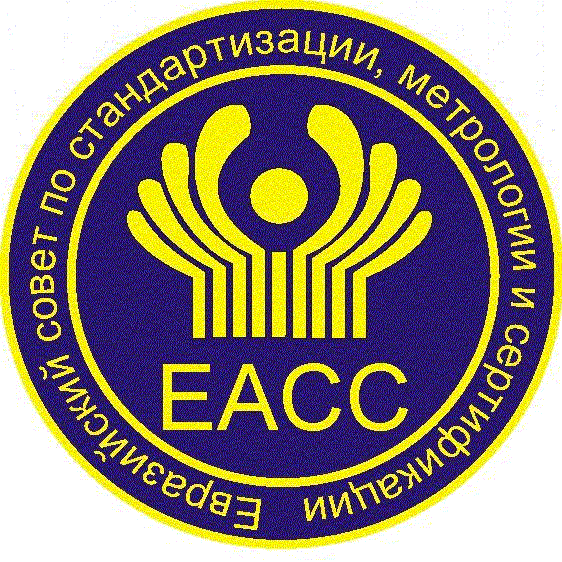 МЕЖГОСУДАРСТВЕННЫЙСТАНДАРТГОСТ 26987 (проект,RU первая редакция)ГОСТ 26987 (проект,RU первая редакция)Краткое наименование страны поМК (ИСО 3166) 004-97Код страны по МК (ИСО 3166) 004-97Сокращенное наименование национального органа по стандартизацииАрменияАМЗАО «Национальный орган по стандартизации и метрологии" Республики АрменияБеларусьBYГосстандарт Республики БеларусьКазахстанKZГосстандарт Республики КазахстанКиргизияKGКыргызстандартМолдоваMDМинистерство экономики и инфраструктуры Республики МолдоваРоссияRUРосстандартТаджикистанTJТаджикстандартУзбекистанUZУзстандартХЛЕБ БЕЛЫЙ ИЗ МУКИ ПШЕНИЧНОЙ ХЛЕБОПЕКАРНОЙ Технические условияWhite bread made from wheat baking flour.Technical conditionsНаименование показателяХарактеристика  Внешний вид:  - форма:   подового Округлая, овальная или продолговато-овальная, не расплывчатая, без притисков   формового Соответствующая хлебной форме, в которой производилась выпечка, без боковых выплывов   - поверхность:  формового Гладкая, без крупных трещин и подрывов, допускается - наличие шва от делителя-укладчика  подового Гладкая, без крупных трещин и подрывов, допускается – надрезы или наколы   - цвет От светло-желтого до коричневогоСостояние мякиша:- пропеченностьПропеченный, не липкий, не влажный на ощупь, эластичный. После легкого надавливания пальцами мякиш должен принимать первоначальную форму. Не допускается отслоение мякиша от корки - промес- пористостьБез комочков и следов непромесаРазвитая, без пустот и уплотненийНаименование показателяНаименование показателяХарактеристика  Вкус Свойственный данному виду изделия, без постороннего привкуса  ЗапахСвойственный данному виду изделия, без постороннего запахаП р и м е ч а н и я1 Органолептические показатели хлеба белого из муки пшеничной хлебопекарной, упакованного в потребительскую упаковку - по  ГОСТ 31752. 2 Крупными считаются трещины, проходящие через всю верхнюю корку в одном или нескольких направлениях и имеющие ширину более 1 см.3 Крупными считаются подрывы, охватывающие всю длину одной из боковых сторон формового хлеба или более половины окружности подового хлеба и имеющие ширину более 1 см в формовом хлебе и более 2 см в подовом хлебе.П р и м е ч а н и я1 Органолептические показатели хлеба белого из муки пшеничной хлебопекарной, упакованного в потребительскую упаковку - по  ГОСТ 31752. 2 Крупными считаются трещины, проходящие через всю верхнюю корку в одном или нескольких направлениях и имеющие ширину более 1 см.3 Крупными считаются подрывы, охватывающие всю длину одной из боковых сторон формового хлеба или более половины окружности подового хлеба и имеющие ширину более 1 см в формовом хлебе и более 2 см в подовом хлебе.Наименование изделияВлажность, %,не болееКислотность мякиша, град., не болееПористость мякиша, %, не менееХлеб белый из муки пшеничной хлебопекарной высшего сорта подовыйформовой43,044,03,03,072,074,0Хлеб белый из муки пшеничной хлебопекарной первого сортаподовый массой до 0,79 кгподовый массой более 0,8 кгформовой43,044,045,03,03,03,067,067,070,0Хлеб белый из муки пшеничной хлебопекарной второго сорта подовый45,04,064,0Наименование изделияВлажность, %,не болееКислотность мякиша, град., не болееПористость, %, не менееформовой45,04,067,0П р и м е ч а н и я1 В хлебе, приготовленном на жидких дрожжах или молочнокислых заквасках, допускается увеличение кислотности на 1 град.2 Пористость определяют в хлебе массой более 0,2 кг.П р и м е ч а н и я1 В хлебе, приготовленном на жидких дрожжах или молочнокислых заквасках, допускается увеличение кислотности на 1 град.2 Пористость определяют в хлебе массой более 0,2 кг.П р и м е ч а н и я1 В хлебе, приготовленном на жидких дрожжах или молочнокислых заквасках, допускается увеличение кислотности на 1 град.2 Пористость определяют в хлебе массой более 0,2 кг.П р и м е ч а н и я1 В хлебе, приготовленном на жидких дрожжах или молочнокислых заквасках, допускается увеличение кислотности на 1 град.2 Пористость определяют в хлебе массой более 0,2 кг.Наименование изделияСостав и способ производстваХлеб белый из муки пшеничной хлебопекарной высшего сорта Вырабатывается подовым или формовым из:- муки пшеничной хлебопекарной высшего сорта (100,0 кг), - воды (по расчету), - дрожжей хлебопекарных прессованных (2,0 кг), - соли поваренной пищевой1) (1,3 кг), - сахара белого 1,0,на густых или традиционных (50%) опарах, или на закваске из муки пшеничной хлебопекарной высшего сорта, а также безопарным или ускоренными способамиХлеб белый из муки пшеничной хлебопекарной первого сорта Вырабатывается подовым или формовым из:- муки пшеничной хлебопекарной первого сорта (100,0 кг), - воды (по расчету), - дрожжей хлебопекарных прессованных (1,5 кг), - соли поваренной пищевой1) (1,3 кг),на густых, или жидких, или традиционных (50%) опарах, или на закваске из муки пшеничной хлебопекарной первого сорта, а также безопарным или ускоренными способамиНаименование изделияСостав и способ производстваХлеб белый из муки пшеничной хлебопекарной второго сорта Вырабатывается подовым или формовым из:- муки пшеничной хлебопекарной второго сорта (100,0 кг), - воды (по расчету), - дрожжей хлебопекарных прессованных (1,5 кг), - соли поваренной пищевой1) (1,3 кг),на жидких опарах или на закваске из муки пшеничной хлебопекарной второго сортаНаименование изделия Белки, г Жиры, г Углеводы,
г Калорийность/
энергетическая ценность, ккал/кДжХлеб белый из пшеничной хлебопекарной муки высшего сорта7,70,850,8240Хлеб белый из пшеничной хлебопекарной муки первого сорта8,11,050,0240Хлеб белый из пшеничной хлебопекарной муки второго сорта8,81,347235СырьеЗаменяющее сырье Вид изделий, в которых допускается заменаСахар белый (1кг)Сахар жидкий из расчета по фактической массовой доле сухих веществБелый сахар из тростникового сахара-сырца из расчета по фактической массовой доле сухих веществ1.3 кг патоки крахмальнойДля всех изделийДля всех изделийДля всех изделийДрожжи прессованные (1кг)Дрожжевое молоко из расчета содержания в нем 1 кг дрожжей прессованных;0,5 кг сушеных дрожжей с подъемной силой 70 мин или 0,65 кг с подъемной силой 90 мин;0,25-0,33 кг сушенных инстантных или активных дрожжей; Для всех изделийСоль поваренная пищевая (1 кг)1 кг соли пищевой иодированной с содержанием йода (40±20) мкг/1гДля всех изделий с указанием наличия йода в составе изделия[1]Технический регламент Таможенного союза ТР ТС 021/2011«О безопасности пищевой продукции»[2]Технический регламент Таможенного союза ТР ТС 005/2011«О безопасности упаковки»[3]Технический регламент Таможенного союза ТР ТС 022/2011«Пищевая продукция в части ее маркировки»[4]Технический регламент Таможенного союза ТР ТС 029/2012«Требования безопасности пищевых добавок, ароматизаторов и технологических вспомогательных средств»УДК 664.661.3:006.354 ОКС 67.060 Ключевые слова: хлеб белый из муки пшеничной хлебопекарной, мука пшеничная хлебопекарная высшего сорта, мука пшеничная хлебопекарная первого сорта, мука пшеничная хлебопекарная второго сорта Ключевые слова: хлеб белый из муки пшеничной хлебопекарной, мука пшеничная хлебопекарная высшего сорта, мука пшеничная хлебопекарная первого сорта, мука пшеничная хлебопекарная второго сорта Заместитель директора по научной работе ФГАНУ НИИХПВ.В. Мартиросян Исполнитель:Инженер направления стандартизации и технического регулирования ФГАНУ НИИХП    О.В. Суворова